Western New York Society of Health-System PharmacistsBoard of Directors Meeting MinutesTuesday, January 5th, 2020AnyMeetingIn attendance: Kristen Fodero, Emma Studlack, Aubrey Defayette, Megan Zach, Sara Buranich, Mike Milazzo, Talissa Marchese, Lindsey Feuz, Michelle Falcone, Stephanie Seyse, Deidre Skalla, Courtney Jarka, Tim Hutcherson, Jackie Healy, Hannah LarsonGuests: Erin Lemmey, Lauren Lacoursiere, Stewart Siskin Not present: Nicole Cieri-Hutchinson, Bill Prescott, Megan NadlerCall to Order & Approval of Previous Meeting Minutes Motion – Aubrey DefayetteSecond – Mike MilazzoPresident’s Report (Fodero):NYSCHP updates: Virtual HOD December 2020 - WNY had 6 delegatesStrategic plan approvedWNYSHP updates:Constitution & By-laws – awaiting feedback from NYSCHP C&B committee on our revised copiesVirtual PlatformWill use Anymeeting through 1/2021 then transition to Webex starting 2/2021NYSCHP has granted us access to the Council’s Webex account for our CE programmingPresident, President-Elect, Director of Pharmacy Practice and an assistant will have access to the accountNon-CE programming and BOD meetings to be via ZoomProposed to make the meetings available to the entire membership virtually going forward (even when meetings return to in person)Vote: All were in favor, none opposed or abstained   “WNYSHP Wellness”November Event: 11/18 Nutritional webinar presented by Kelsey Schaffstall MS, RDN13 members attended$25 Amazon Gift Card voted to be given as a “thank-you”January Event: Yoga Event tentatively 1/27 or 2/3?Lindsey’s MIL is available either Wednesday Email kfodero@gmail.com for ideas for future programmingCommunity Outreach/Networking EventDecember:  Virtual Trivia Night to benefit Friends of the Night People45 individuals (members & non-members) attendedRaised $200 for Friends of the Night PeoplePrizes1st Place Team: $10 Amazon Gift Card per Person + Free CE to 1/28 “Dinner” CE (is being offered virtually)2nd Place Team: Free CE to 1/28 “Dinnertime” CE3rd Place Team: Free CE to 1/28 “Dinnertime” CEHoping to increase virtual attendance and get some non-members involved with CEsVote - Megan Zach motion, Aubrey Defayette second; none opposed or abstained Winter Social Event/Non-CE Programming FebruaryVirtual Networking with SSHP?Pharmacist in break out room with students with rotation of virtual roomsD’Youville & UB students believe it would be good to increase engagement and beneficial to members; will touch base with E-board to gauge interestThank-a-Tech drive? Possibly offer membership to increase tech involvementMembership cost is $50/yearMarch: Director’s Forum Virtual?Other volunteer opportunities? Possibly Friends of the Nigh againProposal by Emma – coordinating with schools about COVID vaccine information to the communityPosition statement?Immediate Past President Report (Studlack):  Nothing to reportPresident Elect Report (Defayette):   Vote on cancelling AnyMeeting subscription and using the councils WebEx subscription – listed aboveSecretary’s Report (Zach): Nothing to reportTreasurer’s Report (Nadler):Received $750 from Acadia Pharmaceuticals presentationDirector of Pharmacy Practice Report (Buranich): Winter PGY2 Resident CE – January 28, 2021 at 6pm Two signed up/paid on Square thus far – re-send links February CE First hour – PGY2 ambulatory care resident from Sisters will present on Second hour – roundtable/panel discussion on transitions of care (PGY2 Ambulatory Care resident and Collin Clark) Virtual industry sponsorship??  - Dominick is looking into possible vendor sponsorship March 15 – May 14: CE break for NYSCHP Annual Assembly May CE (Date: May 17 – 21)Maya Chilbert – cardiology topic (SGLT2 in HF or peripheral artery disease (a very undertreated disease that can be influenced by pharmacists), triple therapy, DOACs in expanded populations, etc.) Student presentation – one of her students on rotation?? June CE/Installation Banquet (Date: June 10th ? (on service starting June 14th))Dr. Mischra (from the Buffalo VA) presenting on Burnout  Notes: Possible Honorarium fee decreaseWill do this based on other chaptersChanging fees for virtual eventsCurrently set as the following: Student (member) - $15; Student (non-member) - $20; Pharmacist (member) - $20; Pharmacist (non-member) - $70 Starting in February – no cost for members, ½ in person dinner price for all other non-members ($50 for non-member pharmacists) Passed - Aubrey motion, Kristen second; no opposed, no abstainedDirector of Public Policy Report (Milazzo):  A lot from November still applies.Most importantly grassroots advocacy week February 8th-12th (dates?)How can we get more people to reach out?Issues getting in touch with people with transitions?Kelsey Gregorie CCed on all emails to date in case Mike is not availableIf you have made a call, please let Mike know Perhaps advertise it during January CE Time and date for meeting next week?PDF from council will be sent out to advertise at schools, social media, etc.Director of Communication Reports (Talissa Marchese):  Concern that some emails for CEs are being missed by some individualsAre they going to the hospital champions?Will do test email and possibly Gmail receipt January 2021 NewsletterPossibly send out to membership January 19thDue by January 18th to Talissa to put it togetherPresident's Address (Kristen)Board of Directors 2020-2021Board of Directors Member Highlight: Need a volunteer. Thanks to Emma for volunteering last time Upcoming Events: “WNYSHP Wellness” (Kristen) (Virtual Yoga, January 2021 – Date TBA)Upcoming Events: CE Webinar Events (Sarah) Upcoming Events: Resident Webinars (Sarah) Advocacy Corner: MikePast Events: Virtual Trivia Night in Dec 2020 (Recap and/or pictures? Does anyone have?)Past Events: “WNYSHP Wellness” Nutritional Webinar Nov 2020 (Recap and/or pictures? Does anyone have?)University at Buffalo SSHP Update (Aleks/Nicole)D’Youville SSHP Update (Cameron/Emma)September 2020 NewsletterPresident's AddressBoard of Directors 2020-2021Board of Directors Member Spotlight (Immediate Past President, Emma Studlack)Upcoming Events: “Wellness Wednesday” (Virtual Yoga, September 23, 2020)Upcoming Events: Patient Advocacy CE (Patient Advocacy, September 30, 2020)Upcoming Events: CE Webinar Events (September 30, 2020; October 22, 2020; November 12, 2020)Upcoming Events: Resident Webinars (October 8, 2020; Save the date: 11/5/20, 12/15/20, 1/6/21, 2/3/21, 3/4/21, 5/4/21)Tri-State Health-System Pharmacy Summit AnnouncementTri-State Virtual Career Insight Program AnnouncementUniversity at Buffalo SSHP UpdateD’Youville SSHP UpdateNYSCHP Board Liaisons Report (Prescott/Seyse):Working on how many delegates we will have in the coming yearCall for nominations for positions will be coming soon; deadline in second week of February March 16th or 18th some sort of hall – free registration for Annual AssemblyUB Liaison Report (Cieri-Hutcherson):  Still on break, next meeting likely early FebruaryStudent will send date to KristenD’Youville Liaison Report (Studlack):  5 E-board members participating in advocacy weekNewsletter will be sent out with member spotlights and event datesMembership (Hutcherson):Membership survey completed as of 12/31/2020Response rate of 22% (n = 79); 67% actives (n = 53); 25% associate (n = 20); 8% other (n = 6)Results will be made available to the BOD ASAPWinners$50 – Jennifer Schroeck; $25 – Elliot Ogorek; $25 – Brian KerstenResults Preference of CE viewLive virtual followed by live in person then recorded Top areas of interestAmbulatory care, Anticoagulation, Cardiology, Emergency, ID, Internal medicinePrefer more than one topicMay be more likely to attend CE that helps a charity organization Add Technicians to board of directors Membership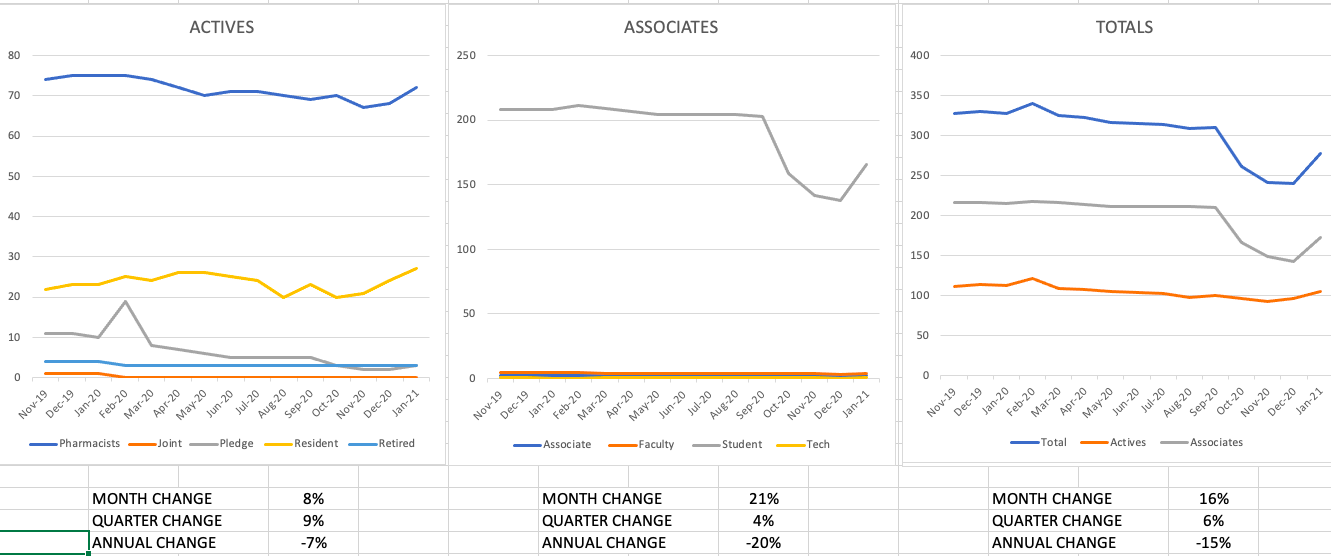 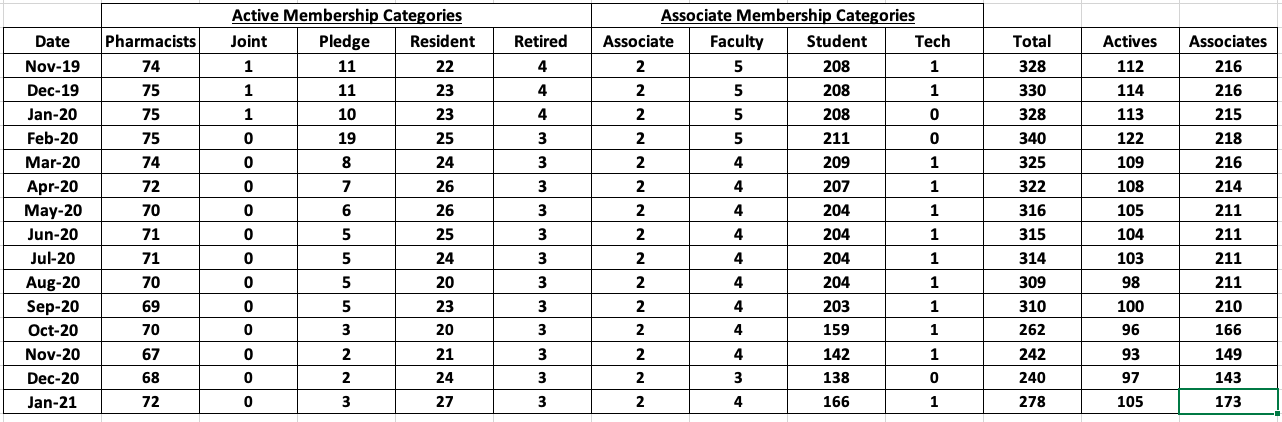 Membership tracking form: LINKExpiring Members: QuarterOpen Forum:No items to discussAdjourned at: 7:20November 1, 2020 $33,202.21Deposits/other credits+$28.50     Square    +28.23     Interest    +0.27Withdrawals/Debits-$653.74       Webinar platform    -$53.74       CE honorarium    -$600November 30, 2020$32,576.97December 1, 2020$32,576.97Deposits/other credits+$238.18     Square      +237.91     Interest       +0.27Withdrawals/Debits-$642.75       Webinar platform     -$53.75        WNYSHP Taxes    -$525.00        WNYSHP D&O Insurance    -$589.00December 31, 2020$31,647.40[Expire][First][Last][Email]Grad[Type]10/1/20HannahLuhuihongl@buffalo.eduStudent10/1/20AnnaMakamak2@buffalo.edu2020Student10/1/20ElaineShaoeshao@buffalo.edu2020Student10/3/20gabrielfiorellagvfiorel@buffalo.edu2020Student10/6/20HenryWilsonhenrywil@buffalo.edu2020Student10/7/20SarahPawlaksspawlak@buffalo.edu2020Student10/8/20AmandaNaraineagnarain@buffalo.edu2020Student10/9/20SarahReedsarahree@buffalo.eduP 1 - 410/10/20KevinMcDonoughkevinmcd@buffalo.edu2017P 1 - 410/11/20SylviaOusylviaou@buffalo.edu2020P 1 - 410/13/20AnessiaNagesaranessian@buffalo.edu2020Student10/17/20MichaelAustinmdaustin@buffalo.edu2021Student10/17/20bryanquinnbryanqui@buffalo.edu2020Student10/18/20AlisonOddiaeoddi@buffalo.edu2020Student10/20/20TracyNasrnasrt13@dyc.edu2020P 1 - 410/20/20JessicaMiccerijes18ceri@aol.com2020Student10/20/20AlecRomanowskialecroma@buffalo.edu2020Student10/20/20EricScottericscot@buffalo.edu2020Student10/20/20SkylerSweeneyskylersw@buffalo.edu2020Student10/21/20KlaraJanisklarajanis919@gmail.com2012Pharmacist10/22/20EmilyBobakekobrist@gmail.com2010Pharmacist10/22/20Angelly JoyMianeangellyj@buffalo.edu2022Student10/24/20SarahDurhamsdurham125@yahoo.com2006Pharmacist Pledge11/4/20PeterCaocaop13@dyc.edu2020P 1 - 411/4/20HaniHamidHamidh06@dyc.edu2020P 1 - 411/6/20JohnTrendowskijohntren@buffalo.edu2020Student11/8/20SharvilPatelpatels21@dyc.edu2020P 1 - 411/10/20JoonHuhhuhj30@dyc.edu2020P 1 - 411/11/20FathimathuzYasinzohrayasin@hotmail.com2020Student11/12/20EmmaStudlackgormane@dyc.eduPharmacist11/12/20EmmaGargalaemmagarg@buffalo.edu2019Student11/13/20BenDoptdo@buffalo.edu2020Student11/18/20PauleenaPalpauleena@buffalo.edu2020Student12/2/20LeslieAurelioleslieau@buffalo.edu2020Student12/4/20KaitlynVictorkaitlynv@buffalo.edu2018Resident12/5/20JerryManuelJManuel@kaleidahealth.orgTechnician Pledge12/10/20ReneePuleorertel@chsbuffalo.org2012Pharmacist12/17/20LukasBrightmanlukas6193@gmail.com2019Resident12/30/20SarahBuranichsburanich11@jcu.edu2015Resident1/9/21JessicaKlingelsmithjlklinge@buffalo.edu2018Resident1/18/21StephanieHosieslcarter@buffalo.edu2019Pharmacist Pledge1/22/21MelissaDanekmdanek@kaleidahealth.org2003Pharmacist1/26/21KennethDillkdill1@chsbuffalo.org2019Resident1/26/21MaggieKrikhelimaggiekr@buffalo.edu2022Student1/31/21JamesBartlettjbartlet@chsbuffalo.org2009Pharmacist2/1/21JulieMcCalljulie.m.smithson@gmail.com2015Resident2/1/21MorganMarriottmcm09424@sjfc.edu2021Student2/7/21NicoleAlbanesenpaolini@buffalo.eduFaculty Member2/9/21BenjaminDaiglerbdaigler@gmail.com2013Pharmacist2/12/21GailProctorgebkid7@yahoo.com1968Retired2/12/21Harrietde Souzaharrietd@buffalo.edu2022Student2/13/21ChristyCheruvilchristyc@buffalo.edu2019Resident2/18/21MichaelRudzinskimichaelr@buffalo.edu2015Pharmacist2/19/21TimothyVinktvink@chsbuffalo.orgPharmacist2/19/21LauraVolzvolzlm@chsbuffalo.org2000Pharmacist2/19/21JaclynHealyhealyj61@gmail.com2017Resident2/26/21MeganO'Connormeganoco@buffalo.edu2019StudentDateTimeLocation8/4/20205:30pmAnyMeeting - Virtual9/1/20205:30pmAnyMeeting - Virtual10/6/202053:0pmAnyMeeting - Virtual11/3/20205:30pmAnyMeeting - Virtual1/5/20215:30pmAnyMeeting - Virtual2/2/20215:30pmAnyMeeting - Virtual3/2/20215:30pmAnyMeeting - Virtual5/4/20215:30pmAnyMeeting - Virtual